Instruction for Writing a Proposal Abstract Using This Template (Use 16-point, Bold type, Times New Roman for Title)(Leave one line of space)Firstname Familyname1, First Familyname2, and First Midlename Familyname2 (Use 10.5-point, Times New Roman for Authors, Under bar for the candidate speaker of the select lecture)1 Abcde Research Laboratory, ABC Corporation (1-2-3 Nihonbashi, Chuo-ku, Tokyo 103-0027, Japan) (Use 10.5-point, Times New Roman for Affiliation)2 School of Fghijklmn, XYZ University (4-5-6 Nihonbashi, Chuo-ku, Tokyo 103-0027, Japan) (Use 10.5-point, Times New Roman for Affiliation)(Leave one line of space)Key words: Up to six, Key words, Should be, Written, Here(Leave one line of space)1. IntroductionInsert the introduction here1). Please use 10.5-point2), Times New Roman for the text. Xxxxx xxxx xxxx xxx xxxxxx xxxxxxxxx. Yyyyy yyy yyyyy yyyy. Lllll lllllll llll lllllll3). Mmm mmmmmm mmmmm mmmmmm mmmmm mm mmmmm. Nnnnnnn nnnnnn nnnnnnnn nnnnnn nnnnnn. Ooooo oooooo oooo ooooooo ooooooo oooooo oooooo ooooooooo ooooo4). (Leave one line of space)2. Experimental procedures 2.1 Materials Write Experimental procedures here. Please use 10.5-point, Times New Roman for the text6). Aaa aaaa aaaaaaa aaaaa aaaa aaaaa aaa. 2.3 Measurements Sections in the text must be organized under the point system: i.e., including such markers as 1, 1.1 in all headings. Please use 10.5-point7), Times New Roman for the text. (Leave one line of space)3. Results and discussion 3.1 Tables, Figures and Schemes Tables and figures should be carefully chosenand the same information should not be given in both a table and a figure. Tables, figures including photo and schemes including complexed equations should be numbered consecutively with Arabic numerals, e.g. Table 1, Fig. 1, and Scheme 1 in numerical order (Table 1). Each table, figure, and scheme must be referred to in the text and its approximate location indicated (Fig. 1) 8). 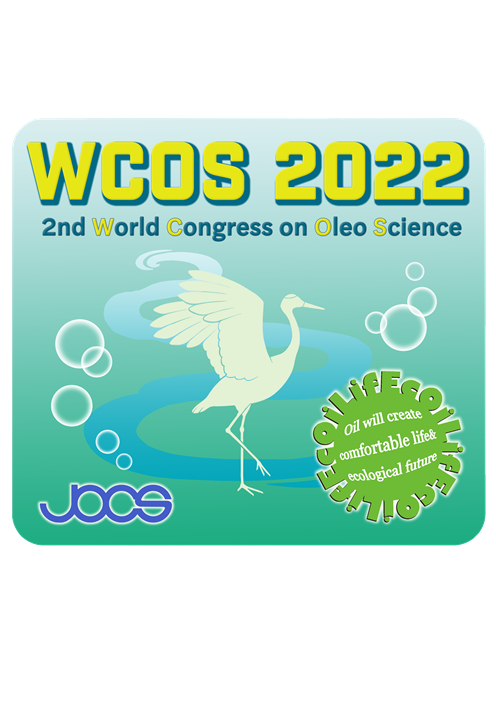 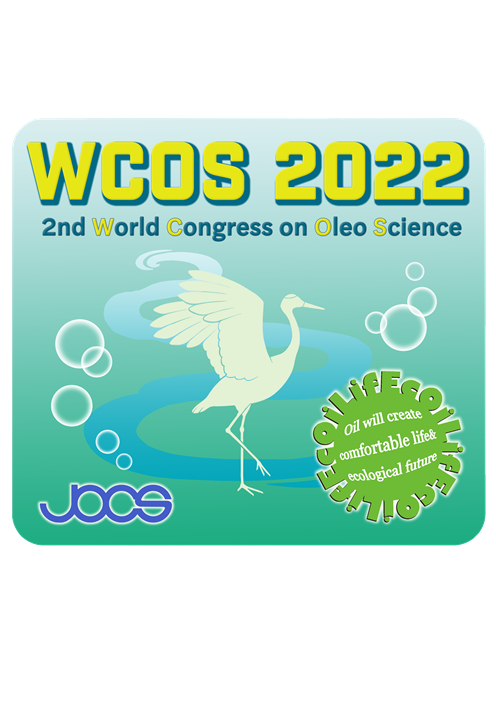 3.2 Insertion of figures and tables Please insert the tables and figures in the appropriate page (Fig. 2). Please write the caption and description after the table/figure number(Table 2) 8). Bbbbb bbbbb bbbbbbb bbb bbbbb. Cccc ccccccc ccccccccccc cccccc ccccccc ccccc ccccccc. Dddddddddd ddddd ddddddddd dddddddd dddddddd. Eeeeeeeee eeeeee eeeeee eeeee.(Leave one line of space)4. ConclusionInsert the conclusion here. Please use 10.5-point2), Times New Roman for the text. Ffffff fffffff fff fffff fffffff ff. Ggggg gg ggggg ggg ggggg. (Leave one line of space)References (must conform to the following format)1) Name, A.B.; Name, C.D.; Name, E.F. Manuscript Title. J. Oleo Sci. 55, 12-34 (2006).2) Name, R. Jpn. Pat., 123456 (1996).3) Carbonyl value, Standard Methods for the Analysis of Fats, Oils and Related Materials (Japan Oil Chem. Soc. ed.), 2.5.4-1996 (1996). 